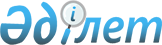 Об определении мест для размещения агитационных печатных материаловПостановление акимата Байдибекского района Туркестанской области от 11 декабря 2020 года № 464. Зарегистрировано Департаментом юстиции Туркестанской области 11 декабря 2020 года № 5943
      В соответствии с пунктом 6 статьи 28 Конституционного Закона Республики Казахстан от 28 сентября 1995 года "О выборах в Республике Казахстан" акимат района Байдибек ПОСТАНОВЛЯЕТ:
      1. Определить места по району Байдибек для размещения агитационных печатных материалов для всех кандидатов в Президенты, в депутаты Мажилиса Парламента Республики Казахстан и маслихатов согласно приложению.
      2. Признать утратившим силу постановление акимата Байдибекского района от 06 мая 2019 года № 132 "Об определении мест для размещения агитационных печатных материалов" (зарегистрировано в Реестре государственной регистрации нормативных правовых актов за № 5034 официально опубликовано 08 мая 2019 года в газете "Шаян" и в эталонном контрольном банке нормативных правовых актов Республики Казахстан 20 мая 2019 года).
      3. Государственному учреждению "Аппарат акима района Байдибек" в установленном законодательством Республики Казахстан порядке обеспечить:
      1) государственную регистрацию настоящего постановления в Республиканском государственном учреждении "Департамент юстиции Туркестанской области Министерства юстиции Республики Казахстан";
      2) размещение настоящего постановления на интернет-ресурсе акимата района Байдибек.
      4. Контроль за исполнением настоящего постановления возложить на руководителя аппарата акима района Б.Турлыбекова.
      5. Настоящее постановления вводится в действие по истечении десяти календарных дней после его первого официального опубликования.
      "СОГЛАСОВАНО"
      Председатель Байдибекской
      районной территориальной 
      избирательной комиссии 
      Туркестанской области
      ____________М.Кырыкбаев
      "____" ________ 2020 года  Места по району Байдибек, для размещения агитационных печатных материалов для всех кандидатов в Президенты, в депутаты Мажилиса Парламента Республики Казахстан и маслихатов
					© 2012. РГП на ПХВ «Институт законодательства и правовой информации Республики Казахстан» Министерства юстиции Республики Казахстан
				
      Аким района

Е. Шарипбеков
Приложение к
постановлению акимата
района Байдибек
от "11" декабря 2020 года
№ 464
п/н
Наименование сельских округов
Наименование населенного пункта
Установленные места
1
Агыбет
Агыбет
Улица А.Молдагулова, перед домом культуры 
2
Агыбет
Алгабас
Улица Каратау, перед общей средней школы "Майбулак"
3
Агыбет
Жулдыз
Улица Майбулак, перед начальной школы имени "С.Сейфуллина"
4
Агыбет
Жанаталап
Улица Жанаталап, перед общей средней школы "Жанаталап"
5
Акбастау
Акбастау
Улица Бейбитшилик, перед домом культуры
6
Акбастау
Туракты
Улица Акжол, перед общей средней школы имени "Ж.Жунисбекова"
7
Акбастау
Кенес
Улица К.Бегманова, перед общей средней школы имени "О.Жолдасбекова"
8
Акбастау
Жолгабас
Улица Кокмешит, перед общей средней школы "Жолгабас"
9
Алгабас
Шакпак
Улица С.Абдижаппарова, перед клубом
10
Алгабас
Казата
Улица К.Шалтаева, перед общей средней школы "Турмыс-1"
11
Алгабас
Танатар
Улица Ж.Кауымбаева, перед общей средней школы имени "Т.Казакбаева" 
12
Алмалы
Алмалы
Улица Алмалы, перед общей средней школы имени "К.Сатбаева"
13
Алмалы
Жарыкбас
Улица Ж.Дауталиева, перед общей средней школы имени "Л.Отешова"
14
Алмалы
Байдибек ата
Улица К.Торгаутова, перед домом культуры
15
Боралдай
Боралдай
 Улица О.Мамекова, перед домом культуры "Каратау" 
16
Боралдай
Верхний Боралдай
Улица Толеби, перед общей средней школы "Боралдай" 
17
Боралдай
О.Тайманов
Улица Астана, перед общей средней школы имени "О.Тайманова"
18
Боралдай
Акжар
Улица Бейбитшилик, перед основной средней школы "Нижний Боралдай"
19
Боралдай
Каратас
Улица Каратау, перед общей средней школы имени "Н.Арапова"
20
Боралдай
Теректи
Улица Костура, перед общей средней школы "Теректи"
21
Боралдай
Жыланды
Улица Тауелсиздик, перед общей средней школы "Комсомол"
22
Боралдай
Туйетас
Улица Жибек жолы, перед общей средней школы имени "Б.Момышулы"
23
Боралдай
Амансай
Улица Б.Отембаева, перед общей средней школы "Домалак ана"
24
Боралдай
Талап
Улица Ынтымак, перед общей средней школы имени "К.Отемисулы"
25
Боралдай
Сарыбулак
Улица Улытау, перед общей средней школы "Сарыбулак"
26
Борлысай 
Актас
Улица О.Сенгирбайулы, перед общей средней школы "Актас"
27
Борлысай 
Кошкарата
Улица А.Бектибаева, перед общей средней школы "Борлысай"
28
Борлысай 
Кенсай
Улица Х.Бозжигитова, перед общей средней школы "Кенсай"
29
Боген
Шалдар
Улица А.Касымбекова, перед домом культуры 
30
Боген
Саркырама
Улица Желтимес, перед фельдшерским пунктом 
31
Боген
Екпинди
Улица Кызылсенгир, перед общей средней школы имени "К.Байменова"
32
Боген
Жиенкум
Улица Сиргели, перед общей средней школы "Жиенкум"
33
Жамбул
Жамбыл
Улица А.Айнакожа, перед домом культуры 
34
Жамбул
Шыбыт
Улица Б.Аширбекова, перед основной средней школы имени "Ы.Алтынсарина"
35
Жамбул
Жузимдик
Улица Нурлы, перед общей средней школы "Жузимдик"
36
Жамбул
Таскудык
Улица Мектеп, перед общей средней школы "Таскудык"
37
Жамбул
Кызылжар
Улица Жауказын, перед фельдшерским пунктом 
38
Коктерек
Кенестобе
Улица Костобе, перед домом культуры "Акмешит"
39
Коктерек
Бирлик
Улица А.Нысанова, перед основной средней школы имени "А.Нысанова"
40
Коктерек
Ынтымак
Улица Акоткель, перед основной средней школы имени "С.Жиренова" 
41
Мынбулак
Мынбулак
Улица А.Ералиева , перед домом культуры "Нура"
42
Мынбулак
Кайнар
Улица Кайнар, перед общей средней школы "Кайнар"
43
Мынбулак
Мадениет
Улица Бирлик, перед общей средней школы "Мынбулак"
44
Мынбулак
Бестогай
Улица Капшагай, перед клубом
45
Мынбулак
Акбулак
Улица Актобе, перед фельдшерским пунктом 
46
Мынбулак
Косбулак
Улица Колбай би, перед клубом
47
Шаян
Шаян
Улица Б.Карашаулы, перед общей средней школы лицей "Шаян"
48
Шаян
Шаян
Улица М.Ауезова, перед домом культуры
49
Шаян
Шаян
Улица Е.Шокеева, перед общей средней школы-интернат имени "С.Абдижаппарова" 
50
Шаян
Шаян
Улица Б.Жылкишиева, перед основной средней школы "Культобе"